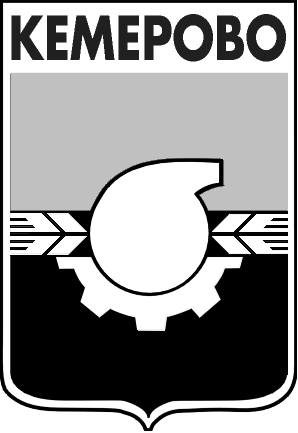 АДМИНИСТРАЦИЯ ГОРОДА КЕМЕРОВОПОСТАНОВЛЕНИЕот 15.10.2019 № 2711Об обеспечении эксплуатациибесхозяйных объектов водоснабженияВ соответствии со статьями 8, 12 Федерального закона от 07.12.2011 
№ 416-ФЗ «О водоснабжении и водоотведении» и в целях обеспечения бесперебойного водоснабжения в границах территории города Кемерово до признания права собственности на бесхозяйные объекты или до принятия их во владение, пользование и распоряжение оставившим их собственником	1. Гарантирующей организации в сфере водоснабжения и водоотведения на территории города Кемерово ОАО «Северо – Кузбасская энергетическая компания» (далее - ОАО «СКЭК») обеспечить эксплуатацию бесхозяйных объектов:1.1. Сети холодного водоснабжения от «т.А» (точка присоединения к стальному водопроводу Ду-50мм в районе ж.д. № 21 по пер. 3-й Горняцкий), далее по пер. 3-й Горняцкий через «т.Б» (точка присоединения частных водопроводных вводов на ж.д. №№ 14, 9 по пер. 3-й Горняцкий и № 6 по 
пер. 2-й Горняцкий) до границ земельных участков ж.д. №№ 14, 9 
по пер. 3-й Горняцкий и № 6 по пер. 2-й Горняцкий), материал труб – сталь, протяженностью 150 м (Ду - 50мм, протяженностью - 71м, Ду - 25мм, протяженностью - 79м). 1.2. Участок сети водоснабжения от точки врезки в водопровод Ду - 110мм на ул. Суворова до жилого дома № 5 по ул. Первомайская площадь (Ду - 50мм, материал труб - сталь, протяженностью 380 м, количество колодцев – 1 шт.).2. Управлению жилищно-коммунального хозяйства (С.В. Лысенко) подготовить передаточный акт имущества, указанного в п.1.1 настоящего постановления, и направить на согласование ОАО «СКЭК» и комитет по управлению муниципальным имуществом города Кемерово (Н.Ю. Хаблюк).3. Комитету по управлению муниципальным имуществом города Кемерово (Н.Ю. Хаблюк) обеспечить проведение работ по постановке на учёт в Управлении Федеральной службы государственной регистрации, кадастра и картографии по Кемеровской области – Кузбассу в качестве бесхозяйного имущества объектов, указанных в п.1 настоящего постановления.4. Комитету по работе со средствами массовой информации                       администрации города Кемерово (Е.А. Дубкова) обеспечить официальное опубликование настоящего постановления.5. Контроль за исполнением настоящего постановления возложить на  
заместителя Главы города, начальника управления жилищно-коммунального хозяйства С.В. Лысенко, председателя комитета по управлению муниципальным имуществом города Кемерово Н.Ю. Хаблюка.Глава города 	                                                                             И.В. Середюк